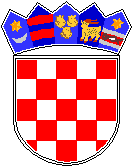 REPUBLIKA HRVATSKA GRAD ZAGREBOSNOVNA ŠKOLA PETRA ZRINSKOGZAGREB, KRAJIŠKA 9Tel. 01/3908 - 520Fax. 01/3908 - 531e-mail: ospz@os-pzrinskog-zg.skole.hr http://os-pzrinskog-zg.skole.hr/Odabrane agencije za terensku nastavu učenika osmih razreda temeljem javnog poziva za organizaciju višednevneizvanučioničke nastave (ponuda broj 8./2023.)Sastanak Povjerenstva za organizaciju višednevne izvanučioničke nastave za osme razrede održan je u srijedu, 15. studenog 2023. godine s početkom u 17:00 sati.Na javni poziv za organizaciju izvanučioničke nastave pristiglo je pet ponuda sljedećih agencija: Vuckovic Travel Collections, Orion Tours, Forzita d.o.o., Spektar Putovanja i Atlantis Travel.Povjerenstvo je pročitalo svaku ponudu. Povjerenstvo je ustanovilo da sve turističke agencije udovoljavaju uvjetima javnog poziva osim ponude Orion Toursa. Povjerenstvo je odlučilo da na roditeljskom sastanku budu predstavljene sve četiri ponude koje odgovaraju uvjetima: Vuckovic Travel Collections, Forzita d.o.o., Spektar Putovanja i Atlantis Travel.Agencije će moći predstaviti svoj program na roditeljskom sastanku koji će se održati u ponedjeljak 20.11.2023. u 17:00 sati.U Zagrebu, 15.11.2023.Članica povjerenstvaJurana Linarić Mihalić, mag.art.